פָּתִיחַ: מָה עוֹשֶׂה לָנוּ הַיַּיִן?לִפְנֵיכֶם מִסְפָּר נִיבִים בַּחֲרוּ אֶחָד שֶׁמְּדַבֵּר אֲלֵיכֶם בִּמְיוּחָד. אֵיזוֹ תְּכוּנוֹת הוּא מְיַיחֵס לַיַּיִן?חָלְקוּ אֶת הַנִּיבִים הַלָּלוּ לִקְבוּצוֹת שֶׁאַתֶּם מַגְדִּירִים.נִכְנַס יַיִן יָצָא סוֹדבִּשְׁלוֹשָׁה דְּבָרִים הָאָדָם נִיכָּר: בְּכוֹסוֹ בְּכִיסוֹ וּבְכַעֲסוֹIn vino veritasRepas sans vin, repas chagrinLe bon vin est innocent, seul l’ivrogne est coupable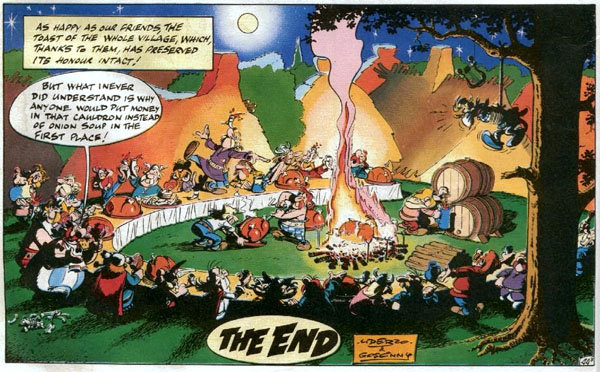 אסטריקס: שִׂמְחָה בְּבָשָׂר וּבְיַיִןדַּף לִימּוּד: חַיָּיב אָדָם לִבְסוּמֵי?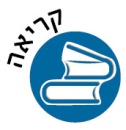 יַיִן מְשַׂמֵּחַאֵין שִׂמְחָה אֶלָּא בְּבָּשָׂר, אֵין שִׂמְחָה אֶלָּא בְּיַיִן                                              תלמוד בבלי פסחים קט. 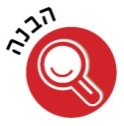 מָה הַקֶּשֶׁר בֵּין בָּשָׂר וְיַיִן לְבֵין שִׂמְחָה?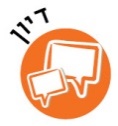 תְּנוּ דּוּגְמָאוֹת שֶׁל שִׂמְחָה עִם בָּשָׂר וְיַיִן בְּלוּחַ הַשָּׁנָה הַיְּהוּדִי (חוּץ מִפּוּרִים כָּמוּבָן)מָה אַתֶּם הֱיִיתֶם מוֹסִיפִים לִרְשִׁימַת מַרְכִּיבִים לְמַּתְכּוֹן הַשִּׂמְחָה שֶׁלָּכֶם?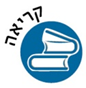 "תְּנוּ שֵׁכָר לְאוֹבֵד, וְיַיִן לְמָרֵי נָפֶשׁ. יִשְׁתֶּה וְיִשְׁכַּח רִישׁוֹ, וַעֲמָלוֹ לֹא יִזְכָּר עוֹד."        משלי לג, ו-ז"וְיַיִן יְשַׂמַּח לְבַב-אֱנוֹשׁ"                                                                        תהילים קד,טומָהֵן הַתְּכוּנוֹת הַמְּיוּחָדוֹת שֶׁל הַיַּיִן?אֵיךְ זֶה מַסְבִּיר אֶת דִּבְרֵי הַתַּלְמוּד שֶׁבַּמָּקוֹר הָרִאשׁוֹן?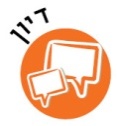 הַאִם רְאִיתֶם אֶת הַתּוֹפָעָה הַזֹּאת בִּסְבִיבַתְכֶם?לְדַעְתְּכֶם, הַאִם נִיתָּן לְהַגִּיעַ לְאוֹתוֹ מַצָּב שֶׁל שִׂמְחָה בְּלִי שְׁתִּיַית אַלְכּוֹהוֹל?יַיִן מְקַדֵּשׁתָּנוּ רַבָּנָן: זָכוֹר אֵת יוֹם הַשַּׁבָּת לְקַדְּשׁוֹ. זוֹכְרֶהוּ עַל הַיַּיִן                      תלמוד בבלי פסחים דף קו.פירוש: חֲכָמִים מְפָרְשִׁים אֶת הַפָּסוּק  זָכוֹר אֶת יוֹם הַשַׁבָּת לְקַדְּשׁוֹ כָּךְ: זִכְרוֹ אוֹתוֹ עִם לְגִימַת יַיִן.אֵיזֶה תַּפְקִיד מְיוּחָד וּמְכוּבָּד חֲזַ"ל נָתַנּוּ לְיַיִן?הַאִם זֶה מַשְׁפִּיעַ עַל הַיַּחַס שֶׁלָּכֶם לַמַּשְׁקֶה הַזֶּה?שתיית יין "עד דלא ידע"הַגְּמָרָא קוֹבַעַת:אָמַר רָבָא, מִיחַיֵיב אינישׁ לִבְסוּמֵי בְּפוּרְיָא, עַד דְּלָא יָדַע בֵּין "אָרוּר הָמָן","לְבָּרוּךְ מָרְדֳּכַי".תלמוד בבלי, מגילה ז:תרגום לעברית (על פי הרב ע. שטיינזלץ)אָמַר רַבָּא: חַיָּיב אָדָם לְהִשְׁתַּכֵּר בְּפוּרִים עַד שֶׁלֹּא יֶדַע לְהַבְדִּיל בֵּין אָרוּר הַמָּן לְבָרוּךְ מָרְדְּכַי. 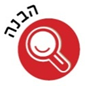 אֵיךְ אַתֶּם מְבִינִים אֶת הַהַנְחָיָה "חַיָּיב אָדָם לְהִשְׁתַּכֵּר בְּפוּרִים עַד דְּלֹא יָדַע"? מַדּוּעַ לְדַעְתְּכֶם חֲכָמִים נָתַנּוּ הוֹרָאָה כָּזֹאת?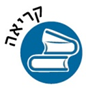 הַגְּמָרָא מַמְשִׁיכָה עִם הַסִּיפּוּר הַבָּא :רַבָּה וְרַבִּי זֵירָא עָבְדוּ סְעֻדַּת פּוּרִים בַּהֲדֵי הֲדָדֵי. אִיבְסוּם.קָם רַבָּה וְשָׁחְטֵיהּ לְרַבִּי זֵירָא. לְמָחָר, בָּעָא רַחֲמֵי עָלֵיהּ וְאַחְיֵיהּ.לְשָׁנָה אֲמַר לֵיהּ, לֵיתִי מַר וְנַעֲבִיד סְעֻדַּת פּוּרִים בַּהֲדֵי הֲדָדֵי! אֲמַר לֵיהּ, לָא בכָּל שַׁעְתָּא וְשַׁעְתָּא מִיתְרַחִישׁ נִיסָא.                                  תלמוד בבלי מגילה ז:תרגום לעברית (על פי הרב ע. שטיינזלץ)וְכֵן מְסוּפָּר: רַבָּה וְרַבִּי זֵירָא עָרְכוּ סְעוּדַּת פּוּרִים בְּיַחַד, הִשְׁתַּכְּרוּ, קָם רַבָּה וְשָׁחַט אֶת רַבִּי זֵירָא. לְמָחֳרָת כְּשֶׁהִתְפַּקֵּחַ וְרָאָה מָה עָשָׂה בִּיקֵּשׁ עָלָיו רַחֲמִים וְהֶחְיַיהוּ. לְאַחַר שָׁנָה אָמַר לוֹ לְרַבִּי זֵירָא: יָבֹא אֲדוֹנִי וְנַעֲשָׂה סְעוּדַּת פּוּרִים בְּיַחַד. אָמַר לוֹ (רַבִּי זֵירָא לְרַבָּה): לֹא בְּכָל שָׁעָה וְשָׁעָה מִתְרַחֵשׁ נֵס (וְאֵינֶנִּי רוֹצֶה לַעֲבוֹר שׁוּב אֶת אוֹתָהּ חֲוָויָה אֶצְלְךָ).מַהוּ לְדַעְתְּכֶם הַמֶּסֶר שֶׁל הַסִּיפּוּר? לָמָּה הַגְּמָרָא מְבִיאָה אֶת הַסִּיפּוּר מִיָּד אַחֲרֵי הַהַנְחָיָה לִשְׁתּוֹת בְּפוּרִים "עַד דְּלֹא יָדַע "?לְאוֹר הַמֶּסֶר שֶׁל הָאַגָּדָה, הַאִם אֶפְשָׁר לְהָבִין אֶת הַהַנְחָיָה לְהִשְׁתַּכֵּר עַד דְּלֹא יָדַע בְּצוּרָה אַחֶרֶת?הַאִם כְּבָר רְאִיתֶם מִישֶׁהוּ שֶׁמִּתְנַהֵג בְּצוּרָה לֹא הוֹלֶמֶת אוֹ מְסוּכֶּנֶת בְּעִקְבוֹת שְׁתִּיָית אַלְכּוֹהוֹל?יַיִן מְבַיֵּישׁוַיָּחֶל נֹחַ, אִישׁ הָאֲדָמָה; וַיִּטַּע, כָּרֶם. וַיֵּשְׁתְּ מִן-הַיַּיִן, וַיִּשְׁכָּר וַיִּתְגַּל בְּתוֹךְ אָהֳלֹה. וַיַּרְא חָם אֲבִי כְנַעַן אֵת עֶרְוַת אָבִיו וַיַּגֵּד לִשְׁנֵי-אֶחָיו, בַּחוּץ. וַיִּקַּח שֵׁם וָיֶפֶת אֶת-הַשִּׂמְלָה, וַיָּשִׂימוּ עַל-שְׁכֶם שְׁנֵיהֶם, וַיֵּלְכוּ אֲחֹרַנִּית וַיְכַסּוּ אֵת עֶרְוַת אֲבִיהֶם; וּפְנֵיהֶם, אֲחֹרַנִּית, וְעֶרְוַת אֲבִיהֶם, לֹא רָאוּ. וַיִּיקֶץ נֹחַ, מִיֵּינוֹ; וַיֵּדַע, אֵת אֲשֶׁר-עָשָׂה לוֹ בְּנוֹ הַקָּטָן.                בראשית פרק ט'מָה קָרָה לְנֹחַ בְּעִקְבוֹת שְׁתִּיַית הַיַּיִן?כְּשֶׁהִתְחִיל נֹחַ נוֹטֵעַ בָּא שָׂטָן וְעָמַד לְפָנָיו. אָמַר לוֹ: מָה אַתָּה נוֹטֵעַ? אָמַר לוֹ: כֶּרֶם.אָמַר לוֹ הַשָּׂטָן: מָה טִיבוֹ?  (מה מיוחד בו?) אָמַר לוֹ: פֵּרוֹתָיו מְתוּקִים וְעוֹשִׂין מֵהֶם יַיִן הַמְּשַׂמֵּחַ לְבָבוֹת (...) אָמַר לוֹ הַשָּׂטָן: רְצוֹנְךָ שֶׁנִּטָּעֶנּוּ יַחַד אֲנִי וְאַתָּה? אָמַר לוֹ: הֵן (בסדר).מֶה עָשָׂה הַשָּׂטָן? הֵבִיא רְחֵלָה וּשְׁחָטָהּ עַל הַגֶּפֶן; אַחַר כָּךְ הֵבִיא אֲרִי וּשְׁחָטוֹ עָלֶיהָ; אַחַר כָּךְ הֵבִיא קוֹף וּשְׁחָטוֹ עָלֶיהָ; אַחַר כָּךְ הֵבִיא חֲזִיר וּשְׁחָטוֹ עָלֶיהָ – והִטִּיף דְּמֵיהֶם וְהִשְׁקָה בָּהֶם אוֹתוֹ הַכֶּרֶם. (השקו את הכרם בדם החיות), רָמַז לוֹ, כְּשֶׁאָדָם שׁוֹתֶה כּוֹס אַחַת – הֲרֵי הוּא כִּרְחֵלָה: עָנָו וּשְׁפַל רוּחַ (הרי הוא תם ככבש זו שאינה יודעת כלום ) כְּשֶׁהוּא שׁוֹתֶה שְׁתֵּי כּוֹסוֹת (שותה במידה) מִיָּד נַעֲשֶׂה גִּבּוֹר כַּאֲרִי וּמַתְחִיל לְדַבֵּר גְּדוֹלוֹת וְאוֹמֵר: מִי כָּמוֹנִי?, כֵּוָן שֶׁשָּׁתָה שָׁלוֹש אוֹ אַרְבַּע כּוֹסוֹת – מִיָּד הוּא נַעֲשֶׂה כְּקוֹף: עוֹמֵד וּמְרַקֵּד וּמְשַׂחֵק וּמְנַבֵּל פִּיו לִפְנֵי הַכֹּל וְאֵינוֹ יוֹדֵעַ מָה יַעֲשֶׂה, נִשְׁתַּכֵּר – נַעֲשֶׂה כַּחֲזִיר: מִתְלַכְלֵךְ בְּטִיט וּמֻטָּל בְּאַשְׁפָּה.. וְכָל זֶה אֵרַע לְנֹחַ הַצַּדִּיק.                                                                         מדרש תנחומא פרשת נח יגכְּשֶׁהִתְחִיל נֹחַ נוֹטֵעַ בָּא שָׂטָן וְעָמַד לְפָנָיו. אָמַר לוֹ: מָה אַתָּה נוֹטֵעַ? אָמַר לוֹ: כֶּרֶם.אָמַר לוֹ הַשָּׂטָן: מָה טִיבוֹ?  (מה מיוחד בו?) אָמַר לוֹ: פֵּרוֹתָיו מְתוּקִים וְעוֹשִׂין מֵהֶם יַיִן הַמְּשַׂמֵּחַ לְבָבוֹת (...) אָמַר לוֹ הַשָּׂטָן: רְצוֹנְךָ שֶׁנִּטָּעֶנּוּ יַחַד אֲנִי וְאַתָּה? אָמַר לוֹ: הֵן (בסדר).מֶה עָשָׂה הַשָּׂטָן? הֵבִיא רְחֵלָה וּשְׁחָטָהּ עַל הַגֶּפֶן; אַחַר כָּךְ הֵבִיא אֲרִי וּשְׁחָטוֹ עָלֶיהָ; אַחַר כָּךְ הֵבִיא קוֹף וּשְׁחָטוֹ עָלֶיהָ; אַחַר כָּךְ הֵבִיא חֲזִיר וּשְׁחָטוֹ עָלֶיהָ – והִטִּיף דְּמֵיהֶם וְהִשְׁקָה בָּהֶם אוֹתוֹ הַכֶּרֶם. (השקו את הכרם בדם החיות), רָמַז לוֹ, כְּשֶׁאָדָם שׁוֹתֶה כּוֹס אַחַת – הֲרֵי הוּא כִּרְחֵלָה: עָנָו וּשְׁפַל רוּחַ (הרי הוא תם ככבש זו שאינה יודעת כלום ) כְּשֶׁהוּא שׁוֹתֶה שְׁתֵּי כּוֹסוֹת (שותה במידה) מִיָּד נַעֲשֶׂה גִּבּוֹר כַּאֲרִי וּמַתְחִיל לְדַבֵּר גְּדוֹלוֹת וְאוֹמֵר: מִי כָּמוֹנִי?, כֵּוָן שֶׁשָּׁתָה שָׁלוֹש אוֹ אַרְבַּע כּוֹסוֹת – מִיָּד הוּא נַעֲשֶׂה כְּקוֹף: עוֹמֵד וּמְרַקֵּד וּמְשַׂחֵק וּמְנַבֵּל פִּיו לִפְנֵי הַכֹּל וְאֵינוֹ יוֹדֵעַ מָה יַעֲשֶׂה, נִשְׁתַּכֵּר – נַעֲשֶׂה כַּחֲזִיר: מִתְלַכְלֵךְ בְּטִיט וּמֻטָּל בְּאַשְׁפָּה.. וְכָל זֶה אֵרַע לְנֹחַ הַצַּדִּיק.                                                                         מדרש תנחומא פרשת נח יגבְּסִיפּוּר הַתּוֹרָה, מַהִי הַטָּעוּת שֶׁל נוֹחַ ? עַל פִּי מִדְרָשׁ תַּנְחוּמָא, מָה קוֹרֶה לָאָדָם בְּהֶתְאֵם לְכַמּוּת הַיַּיִן שֶׁהוּא שׁוֹתֶה? הִתְיַיחֲסוּ לַדְּרָגוֹת הַשּׁוֹנוֹת שֶׁמַּצִּיג הַמִּדְרָשׁ.בְּסִיפּוּר הַתּוֹרָה, מַהִי הַטָּעוּת שֶׁל נוֹחַ ? עַל פִּי מִדְרָשׁ תַּנְחוּמָא, מָה קוֹרֶה לָאָדָם בְּהֶתְאֵם לְכַמּוּת הַיַּיִן שֶׁהוּא שׁוֹתֶה? הִתְיַיחֲסוּ לַדְּרָגוֹת הַשּׁוֹנוֹת שֶׁמַּצִּיג הַמִּדְרָשׁ.מַדּוּעַ לְדַעְתְּכֶם מִשְׁתַּמֵּשׁ הַמִּדְרָשׁ בְּדִּימּוּיִים מֵעוֹלָם הַחַי?סַפְּרוּ עַל מִקְרִים בָּהֶם רְאִיתֶם אֲנָשִׁים אוֹ חֲבֵרִים שׁוֹתִים, וְכֵיצַד הַדָּבָר הִשְׁפִּיעַ עֲלֵיהֶם. הַאִם אַתֶּם יְכוֹלִים לְשַׁיֵּיךְ דְּבָרִים שֶׁרְאִיתֶם אוֹ חֲוִויתֶם - בְּהֶתְאֵם לְמִקְרִים הַמּוּצָּגִים בְּמִדְרָשׁ?מַדּוּעַ לְדַעְתְּכֶם מִשְׁתַּמֵּשׁ הַמִּדְרָשׁ בְּדִּימּוּיִים מֵעוֹלָם הַחַי?סַפְּרוּ עַל מִקְרִים בָּהֶם רְאִיתֶם אֲנָשִׁים אוֹ חֲבֵרִים שׁוֹתִים, וְכֵיצַד הַדָּבָר הִשְׁפִּיעַ עֲלֵיהֶם. הַאִם אַתֶּם יְכוֹלִים לְשַׁיֵּיךְ דְּבָרִים שֶׁרְאִיתֶם אוֹ חֲוִויתֶם - בְּהֶתְאֵם לְמִקְרִים הַמּוּצָּגִים בְּמִדְרָשׁ?שְׁתִּיָית יַיִן בְּמִידָּהכְּשֶׁאָדָם אוֹכֵל וְשׁוֹתֶה וְשָׂמֵחַ בָּרֶגֶל, לֹא יִמָּשֵׁךְ בַּיַּיִן וּבַשְּׂחוֹק וּבְקַלּוּת רֹאשׁ וְיֹאמַר שֶׁכָּל שֶׁיּוֹסִיף בְּזֶה יַרְבֶּה בַּמִּצְוָה,שֶׁהַשִּׁכְרוּת וְהַשְּׂחוֹק הַרְבֶּה וְקַלּוּת הָרֹאשׁ, אֵינָהּ שִׂמְחָה אֵלָא הוֹלְלוּת וְסִכְלוּת.  וְלֹא נִצְטַוִּינוּ עַל הַהוֹלְלוּת וְהַסִּכְלוּת, אֵלָא עַל הַשִּׂמְחָה שֶׁיֵּשׁ בָּהּ עֲבוֹדַת יוֹצֵר הַכֹּל, שֶׁנֶּאֱמָר (דברים כח, מז) "תַּחַת אֲשֶׁר לֹא-עָבַדְתָּ אֶת-ה' אֱלֹהֶיךָ בְּשִׂמְחָה וּבְטוּב לֵבָב." רמב"ם הלכות יום טוב פרק ו הלכה כשְׁתִּיָית יַיִן בְּמִידָּהכְּשֶׁאָדָם אוֹכֵל וְשׁוֹתֶה וְשָׂמֵחַ בָּרֶגֶל, לֹא יִמָּשֵׁךְ בַּיַּיִן וּבַשְּׂחוֹק וּבְקַלּוּת רֹאשׁ וְיֹאמַר שֶׁכָּל שֶׁיּוֹסִיף בְּזֶה יַרְבֶּה בַּמִּצְוָה,שֶׁהַשִּׁכְרוּת וְהַשְּׂחוֹק הַרְבֶּה וְקַלּוּת הָרֹאשׁ, אֵינָהּ שִׂמְחָה אֵלָא הוֹלְלוּת וְסִכְלוּת.  וְלֹא נִצְטַוִּינוּ עַל הַהוֹלְלוּת וְהַסִּכְלוּת, אֵלָא עַל הַשִּׂמְחָה שֶׁיֵּשׁ בָּהּ עֲבוֹדַת יוֹצֵר הַכֹּל, שֶׁנֶּאֱמָר (דברים כח, מז) "תַּחַת אֲשֶׁר לֹא-עָבַדְתָּ אֶת-ה' אֱלֹהֶיךָ בְּשִׂמְחָה וּבְטוּב לֵבָב." רמב"ם הלכות יום טוב פרק ו הלכה כהַרַמְבַּ"ם נוֹתֵן לָנוּ אֶת הַהֲלָכָה לְגַבֵּי שְׁתִּיַית אַלְכּוֹהוֹל. מַהִי? הַרַמְבַּ"ם נוֹתֵן לָנוּ אֶת הַהֲלָכָה לְגַבֵּי שְׁתִּיַית אַלְכּוֹהוֹל. מַהִי? הַאִם הַהֲלָכָה אוֹסֶרֶת שְּׁתִּיַית אַלְכּוֹהוֹל אוֹ מְעוֹדֶדֶת אוֹתָהּ?הַאִם הַהֲלָכָה אוֹסֶרֶת שְּׁתִּיַית אַלְכּוֹהוֹל אוֹ מְעוֹדֶדֶת אוֹתָהּ?